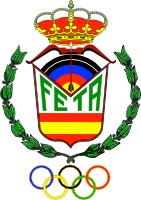 FORMULARIO DE INSCRIPCIÓN 
LIGA NACIONAL RFETADE CLUBES 
TROFEO LOTERÍAS 2020-2021EQUIPOS MIXTOSFORMULARIO DE INSCRIPCIÓN 
LIGA NACIONAL RFETADE CLUBES 
TROFEO LOTERÍAS 2020-2021EQUIPOS MIXTOSFORMULARIO DE INSCRIPCIÓN 
LIGA NACIONAL RFETADE CLUBES 
TROFEO LOTERÍAS 2020-2021EQUIPOS MIXTOSNombre del clubNº de licenciaNombre del equipoDivisión(recurvo/ compuesto)(recurvo/ compuesto)Representante del equipoNº de licenciaDIRECCIÓN COMPLETA (calle, número, piso, letra, código postal, población y provincia)E-mail y teléfono móvilCOMPONENTES DEL EQUIPO MIXTOCOMPONENTES DEL EQUIPO MIXTOCOMPONENTES DEL EQUIPO MIXTOCOMPONENTES DEL EQUIPO MIXTOApellidosNombreNº licenciaFirmaEn 	a 	de 	de 2021                                                                                           Firma del presidente del clubFirma del presidente del clubEn 	a 	de 	de 2021                                                                                           Firma del presidente del clubFirma del presidente del clubEn 	a 	de 	de 2021                                                                                           Firma del presidente del clubFirma del presidente del clubEn 	a 	de 	de 2021                                                                                           Firma del presidente del clubFirma del presidente del clubNOTAS:  - Se podrán inscribir un máximo de dos hombres y dos mujeres por equipo mixto.- Todos los deportistas deberán tener licencia en vigor, emitida por el club que inscribe el equipo.- La firma del presidente del club es imprescindible, así como las firmas de los deportistas inscritos en este formulario.NOTAS:  - Se podrán inscribir un máximo de dos hombres y dos mujeres por equipo mixto.- Todos los deportistas deberán tener licencia en vigor, emitida por el club que inscribe el equipo.- La firma del presidente del club es imprescindible, así como las firmas de los deportistas inscritos en este formulario.NOTAS:  - Se podrán inscribir un máximo de dos hombres y dos mujeres por equipo mixto.- Todos los deportistas deberán tener licencia en vigor, emitida por el club que inscribe el equipo.- La firma del presidente del club es imprescindible, así como las firmas de los deportistas inscritos en este formulario.NOTAS:  - Se podrán inscribir un máximo de dos hombres y dos mujeres por equipo mixto.- Todos los deportistas deberán tener licencia en vigor, emitida por el club que inscribe el equipo.- La firma del presidente del club es imprescindible, así como las firmas de los deportistas inscritos en este formulario.